Место для штампа                                                                           Типовая межотраслевая форма № 3      организации                                                                                 #M12291 9054561Утверждена постановлением          Госкомстата России от 28.11.97 №78#S #G0#S          М. П.Место для штампа                                                                           Типовая межотраслевая форма № 3      организации                                                                                 #M12291 9054561Утверждена постановлением          Госкомстата России от 28.11.97 №78#S #G0#S          М. П.#G1Оборотная сторона формы №3 #G0#G1Оборотная сторона формы №3 #G0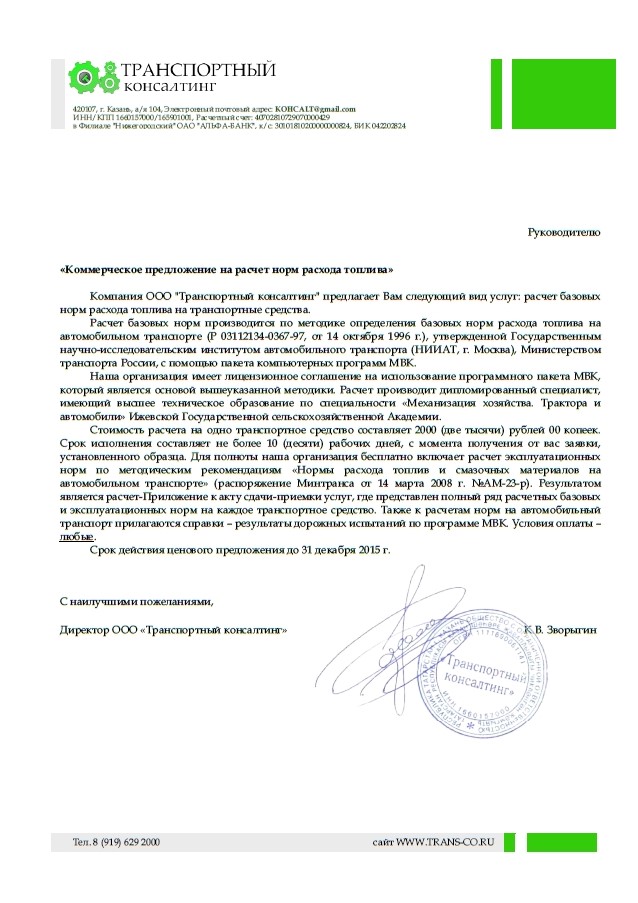 #G0ПУТЕВОЙ ЛИСТ ЛЕГКОВОГО АВТОМОБИЛЯ #G0ПУТЕВОЙ ЛИСТ ЛЕГКОВОГО АВТОМОБИЛЯ #G0ПУТЕВОЙ ЛИСТ ЛЕГКОВОГО АВТОМОБИЛЯ #G0ПУТЕВОЙ ЛИСТ ЛЕГКОВОГО АВТОМОБИЛЯ #G0ПУТЕВОЙ ЛИСТ ЛЕГКОВОГО АВТОМОБИЛЯ #G0ПУТЕВОЙ ЛИСТ ЛЕГКОВОГО АВТОМОБИЛЯ #G0ПУТЕВОЙ ЛИСТ ЛЕГКОВОГО АВТОМОБИЛЯ №сериясериясериясерия““ г. г. г. г. г. г. г. г.Коды Форма по ОКУД Форма по ОКУД Форма по ОКУД Форма по ОКУД Форма по ОКУД 0345001   Организация    по ОКПО     по ОКПО     по ОКПО наименование, адрес, номер телефонанаименование, адрес, номер телефонанаименование, адрес, номер телефонанаименование, адрес, номер телефонанаименование, адрес, номер телефонанаименование, адрес, номер телефонанаименование, адрес, номер телефонанаименование, адрес, номер телефонанаименование, адрес, номер телефона#G0Марка автомобиля #G0Марка автомобиля #G0Марка автомобиля Госуд. номерной знак Госуд. номерной знак Госуд. номерной знак Госуд. номерной знак Гаражный номер Гаражный номер Гаражный номер Гаражный номер Водитель Табельный номер Табельный номер Табельный номер Табельный номер фамилия, имя, отчествофамилия, имя, отчествофамилия, имя, отчествофамилия, имя, отчествофамилия, имя, отчествофамилия, имя, отчествофамилия, имя, отчество Удостоверение № Удостоверение №  Класс   Лицензионная карточка   Лицензионная карточка   Лицензионная карточка   Лицензионная карточка  стандартная, ограниченнаястандартная, ограниченная  ненужное зачеркнуть   ненужное зачеркнуть   ненужное зачеркнуть   ненужное зачеркнуть   ненужное зачеркнуть   ненужное зачеркнуть   ненужное зачеркнуть   ненужное зачеркнуть   ненужное зачеркнуть  Регистрационный №   Регистрационный №   Регистрационный №  Серия№#G0Задание водителю #G0Задание водителю #G0Задание водителю #G0Задание водителю Автомобиль технически исправенАвтомобиль технически исправенАвтомобиль технически исправенАвтомобиль технически исправенАвтомобиль технически исправенАвтомобиль технически исправенАвтомобиль технически исправенАвтомобиль технически исправенАвтомобиль технически исправенАвтомобиль технически исправенАвтомобиль технически исправенАвтомобиль технически исправенПоказание спидометра, км Показание спидометра, км Показание спидометра, км Показание спидометра, км Показание спидометра, км Показание спидометра, км Показание спидометра, км Показание спидометра, км Показание спидометра, км В распоряжение Выезд разрешен Выезд разрешен Выезд разрешен Выезд разрешен Выезд разрешен Выезд разрешен Выезд разрешен Выезд разрешен Выезд разрешен наименованиенаименованиенаименованиенаименованиенаименованиенаименованиеМеханикМеханикМеханикМеханикподписьподписьподписьподписьподписьподписьподписьрасшифр. подп.расшифр. подп.расшифр. подп.расшифр. подп.         организация          организация          организация          организация          организация          организация Автообиль в технически исправном Автообиль в технически исправном Автообиль в технически исправном Автообиль в технически исправном Автообиль в технически исправном Автообиль в технически исправном Автообиль в технически исправном Автообиль в технически исправном Автообиль в технически исправном Автообиль в технически исправном состоянии принял состоянии принял состоянии принял состоянии принял состоянии принял состоянии принял состоянии принял состоянии принял состоянии принял состоянии принял состоянии принял состоянии принял Адрес подачи Водитель Водитель Водитель       подпись             подпись             подпись             подпись             подпись             подпись       расшифр.подп.расшифр.подп.   марка    марка    марка код код Горючее Горючее Горючее Горючее Горючее Горючее Горючее Время выезда из гаража,ч, минВремя выезда из гаража,ч, минВремя выезда из гаража,ч, мин#G0  #G0  #G0  #G0  #G0                                          Движение горючего                                         Движение горючего                                         Движение горючего                                         Движение горючего                                         Движение горючего                                         Движение горючего                                         Движение горючего                                         Движение горючего                                         Движение горючего                                         Движение горючего                                         Движение горючего                                         Движение горючего                                         Движение горючего                                         Движение горючего Диспетчер-нарядчик Диспетчер-нарядчик Диспетчер-нарядчик Диспетчер-нарядчик Количество, лподпись  подпись  подпись  подпись  подпись  подпись  подпись  расшифр. подп. расшифр. подп. расшифр. подп. расшифр. подп. Время возвращения в гараж, ч, минВремя возвращения в гараж, ч, минВремя возвращения в гараж, ч, минВремя возвращения в гараж, ч, минВремя возвращения в гараж, ч, минВремя возвращения в гараж, ч, минВремя возвращения в гараж, ч, мин     Выдано: по      Выдано: по      Выдано: по      Выдано: по      Выдано: по      Выдано: по      Выдано: по заправочному  заправочному  заправочному  заправочному  заправочному  заправочному  листу № листу № листу № Диспетчер-нарядчик   Диспетчер-нарядчик   Остаток: Остаток: Остаток: Остаток: Остаток: подпись подпись подпись подпись подпись подпись расшифр. подп.расшифр. подп.расшифр. подп.расшифр. подп.при выезде при выезде при выезде при выезде при выезде при выезде при возвращении при возвращении при возвращении при возвращении при возвращении при возвращении Опоздания, ожидания, простои в пути, заезды в  гараж и Опоздания, ожидания, простои в пути, заезды в  гараж и Опоздания, ожидания, простои в пути, заезды в  гараж и Опоздания, ожидания, простои в пути, заезды в  гараж и Опоздания, ожидания, простои в пути, заезды в  гараж и Опоздания, ожидания, простои в пути, заезды в  гараж и Опоздания, ожидания, простои в пути, заезды в  гараж и Опоздания, ожидания, простои в пути, заезды в  гараж и Опоздания, ожидания, простои в пути, заезды в  гараж и Опоздания, ожидания, простои в пути, заезды в  гараж и Опоздания, ожидания, простои в пути, заезды в  гараж и Опоздания, ожидания, простои в пути, заезды в  гараж и Опоздания, ожидания, простои в пути, заезды в  гараж и Расход: по нормеРасход: по нормеРасход: по нормеРасход: по нормеРасход: по нормеРасход: по нормепрочие отметки фактическийфактическийфактическийфактическийфактическийфактическийЭкономия Экономия Экономия Экономия Экономия Экономия Перерасход Перерасход Перерасход Перерасход Перерасход Перерасход Автомобиль принял. ПоказаниеАвтомобиль принял. ПоказаниеАвтомобиль принял. ПоказаниеАвтомобиль принял. ПоказаниеАвтомобиль принял. ПоказаниеАвтомобиль принял. ПоказаниеАвтомобиль принял. Показаниеспидометра при возвращении вспидометра при возвращении вспидометра при возвращении вспидометра при возвращении вспидометра при возвращении вспидометра при возвращении вспидометра при возвращении вв гараж,кмв гараж,кмв гараж,кмв гараж,кмв гараж,кмв гараж,кмв гараж,км Автомобиль сдал Автомобиль сдал Автомобиль сдал Автомобиль сдал Автомобиль сдал Автомобиль сдал Автомобиль сдал Автомобиль сдал Автомобиль сдал Автомобиль сдал Автомобиль сдал Автомобиль сдал Автомобиль сдал водитель водитель водительМеханик Механик Механик Механик  подпись подпись подпись подпись подпись подпись подпись подпись подписьрасшиф. подп.расшиф. подп.расшиф. подп.расшиф. подп.     подпись     подпись     подпись     подпись     подпись     подпись расшиф. подп.#G0ПУТЕВОЙ ЛИСТ ЛЕГКОВОГО АВТОМОБИЛЯ #G0ПУТЕВОЙ ЛИСТ ЛЕГКОВОГО АВТОМОБИЛЯ #G0ПУТЕВОЙ ЛИСТ ЛЕГКОВОГО АВТОМОБИЛЯ #G0ПУТЕВОЙ ЛИСТ ЛЕГКОВОГО АВТОМОБИЛЯ #G0ПУТЕВОЙ ЛИСТ ЛЕГКОВОГО АВТОМОБИЛЯ #G0ПУТЕВОЙ ЛИСТ ЛЕГКОВОГО АВТОМОБИЛЯ #G0ПУТЕВОЙ ЛИСТ ЛЕГКОВОГО АВТОМОБИЛЯ №сериясериясериясерия““ г. г. г. г. г. г. г. г.Коды Форма по ОКУД Форма по ОКУД Форма по ОКУД Форма по ОКУД Форма по ОКУД 0345001   Организация    по ОКПО     по ОКПО     по ОКПО наименование, адрес, номер телефонанаименование, адрес, номер телефонанаименование, адрес, номер телефонанаименование, адрес, номер телефонанаименование, адрес, номер телефонанаименование, адрес, номер телефонанаименование, адрес, номер телефонанаименование, адрес, номер телефонанаименование, адрес, номер телефона#G0Марка автомобиля #G0Марка автомобиля #G0Марка автомобиля Госуд. номерной знак Госуд. номерной знак Госуд. номерной знак Госуд. номерной знак Гаражный номер Гаражный номер Гаражный номер Гаражный номер Водитель Табельный номер Табельный номер Табельный номер Табельный номер фамилия, имя, отчествофамилия, имя, отчествофамилия, имя, отчествофамилия, имя, отчествофамилия, имя, отчествофамилия, имя, отчествофамилия, имя, отчество Удостоверение № Удостоверение №  Класс   Лицензионная карточка   Лицензионная карточка   Лицензионная карточка   Лицензионная карточка  стандартная, ограниченнаястандартная, ограниченная  ненужное зачеркнуть   ненужное зачеркнуть   ненужное зачеркнуть   ненужное зачеркнуть   ненужное зачеркнуть   ненужное зачеркнуть   ненужное зачеркнуть   ненужное зачеркнуть   ненужное зачеркнуть  Регистрационный №   Регистрационный №   Регистрационный №  Серия№#G0Задание водителю #G0Задание водителю #G0Задание водителю #G0Задание водителю Автомобиль технически исправенАвтомобиль технически исправенАвтомобиль технически исправенАвтомобиль технически исправенАвтомобиль технически исправенАвтомобиль технически исправенАвтомобиль технически исправенАвтомобиль технически исправенАвтомобиль технически исправенАвтомобиль технически исправенАвтомобиль технически исправенАвтомобиль технически исправенПоказание спидометра, км Показание спидометра, км Показание спидометра, км Показание спидометра, км Показание спидометра, км Показание спидометра, км Показание спидометра, км Показание спидометра, км Показание спидометра, км В распоряжение Выезд разрешен Выезд разрешен Выезд разрешен Выезд разрешен Выезд разрешен Выезд разрешен Выезд разрешен Выезд разрешен Выезд разрешен наименованиенаименованиенаименованиенаименованиенаименованиенаименованиеМеханикМеханикМеханикМеханикподписьподписьподписьподписьподписьподписьподписьрасшифр. подп.расшифр. подп.расшифр. подп.расшифр. подп.         организация          организация          организация          организация          организация          организация Автообиль в технически исправном Автообиль в технически исправном Автообиль в технически исправном Автообиль в технически исправном Автообиль в технически исправном Автообиль в технически исправном Автообиль в технически исправном Автообиль в технически исправном Автообиль в технически исправном Автообиль в технически исправном состоянии принял состоянии принял состоянии принял состоянии принял состоянии принял состоянии принял состоянии принял состоянии принял состоянии принял состоянии принял состоянии принял состоянии принял Адрес подачи Водитель Водитель Водитель       подпись             подпись             подпись             подпись             подпись             подпись       расшифр.подп.расшифр.подп.   марка    марка    марка код код Горючее Горючее Горючее Горючее Горючее Горючее Горючее Время выезда из гаража,ч, минВремя выезда из гаража,ч, минВремя выезда из гаража,ч, мин#G0  #G0  #G0  #G0  #G0                                          Движение горючего                                         Движение горючего                                         Движение горючего                                         Движение горючего                                         Движение горючего                                         Движение горючего                                         Движение горючего                                         Движение горючего                                         Движение горючего                                         Движение горючего                                         Движение горючего                                         Движение горючего                                         Движение горючего                                         Движение горючего Диспетчер-нарядчик Диспетчер-нарядчик Диспетчер-нарядчик Диспетчер-нарядчик Количество, лподпись  подпись  подпись  подпись  подпись  подпись  подпись  расшифр. подп. расшифр. подп. расшифр. подп. расшифр. подп. Время возвращения в гараж, ч, минВремя возвращения в гараж, ч, минВремя возвращения в гараж, ч, минВремя возвращения в гараж, ч, минВремя возвращения в гараж, ч, минВремя возвращения в гараж, ч, минВремя возвращения в гараж, ч, мин     Выдано: по      Выдано: по      Выдано: по      Выдано: по      Выдано: по      Выдано: по      Выдано: по заправочному  заправочному  заправочному  заправочному  заправочному  заправочному  листу № листу № листу № Диспетчер-нарядчик   Диспетчер-нарядчик   Остаток: Остаток: Остаток: Остаток: Остаток: подпись подпись подпись подпись подпись подпись расшифр. подп.расшифр. подп.расшифр. подп.расшифр. подп.при выезде при выезде при выезде при выезде при выезде при выезде при возвращении при возвращении при возвращении при возвращении при возвращении при возвращении Опоздания, ожидания, простои в пути, заезды в  гараж и Опоздания, ожидания, простои в пути, заезды в  гараж и Опоздания, ожидания, простои в пути, заезды в  гараж и Опоздания, ожидания, простои в пути, заезды в  гараж и Опоздания, ожидания, простои в пути, заезды в  гараж и Опоздания, ожидания, простои в пути, заезды в  гараж и Опоздания, ожидания, простои в пути, заезды в  гараж и Опоздания, ожидания, простои в пути, заезды в  гараж и Опоздания, ожидания, простои в пути, заезды в  гараж и Опоздания, ожидания, простои в пути, заезды в  гараж и Опоздания, ожидания, простои в пути, заезды в  гараж и Опоздания, ожидания, простои в пути, заезды в  гараж и Опоздания, ожидания, простои в пути, заезды в  гараж и Расход: по нормеРасход: по нормеРасход: по нормеРасход: по нормеРасход: по нормеРасход: по нормепрочие отметки фактическийфактическийфактическийфактическийфактическийфактическийЭкономия Экономия Экономия Экономия Экономия Экономия Перерасход Перерасход Перерасход Перерасход Перерасход Перерасход Автомобиль принял. ПоказаниеАвтомобиль принял. ПоказаниеАвтомобиль принял. ПоказаниеАвтомобиль принял. ПоказаниеАвтомобиль принял. ПоказаниеАвтомобиль принял. ПоказаниеАвтомобиль принял. Показаниеспидометра при возвращении вспидометра при возвращении вспидометра при возвращении вспидометра при возвращении вспидометра при возвращении вспидометра при возвращении вспидометра при возвращении вв гараж,кмв гараж,кмв гараж,кмв гараж,кмв гараж,кмв гараж,кмв гараж,км Автомобиль сдал Автомобиль сдал Автомобиль сдал Автомобиль сдал Автомобиль сдал Автомобиль сдал Автомобиль сдал Автомобиль сдал Автомобиль сдал Автомобиль сдал Автомобиль сдал Автомобиль сдал Автомобиль сдал водитель водитель водительМеханик Механик Механик Механик  подпись подпись подпись подпись подпись подпись подпись подпись подписьрасшиф. подп.расшиф. подп.расшиф. подп.расшиф. подп.     подпись     подпись     подпись     подпись     подпись     подпись расшиф. подп.№ КодМесто Место         Время         Время         Время         Время Прой-Подпись n/nзаказ-дено,лица,чикаотправленияназначениявыездавыездавозвра-возвра-кмпользо-щениящениявавшегосяавтомо-чмин чмин билем#G0Результат работы за смену:#G0Результат работы за смену:Расчет заработной платы:  Расчет заработной платы:  Расчет заработной платы:  всего в наряде всего в наряде за километраж, руб. коп.за километраж, руб. коп.за километраж, руб. коп.пройдено, км.пройдено, км.за часы, руб. коп.за часы, руб. коп.за часы, руб. коп.Итого, руб. коп.Итого, руб. коп.Итого, руб. коп.Расчет произвелдолжностьдолжностьдолжностьподписьподписьподписьподписьрасшифровка подписирасшифровка подписи№ КодМесто Место         Время         Время         Время         Время Прой-Подпись n/nзаказ-дено,лица,чикаотправленияназначениявыездавыездавозвра-возвра-кмпользо-щениящениявавшегосяавтомо-чмин чмин билем#G0Результат работы за смену:#G0Результат работы за смену:Расчет заработной платы:  Расчет заработной платы:  Расчет заработной платы:  всего в наряде всего в наряде за километраж, руб. коп.за километраж, руб. коп.за километраж, руб. коп.пройдено, км.пройдено, км.за часы, руб. коп.за часы, руб. коп.за часы, руб. коп.Итого, руб. коп.Итого, руб. коп.Итого, руб. коп.Расчет произвелдолжностьдолжностьдолжностьподписьподписьподписьподписьрасшифровка подписирасшифровка подписи